DELIBERE  145-152 e 154-158/23 DEL 18 MARZO 2023PUNTO 7 all’ OD.G. ) Nuovi iscrittiIn data diciotto aprile duemilaventitre alle ore 20.30, presso la sede dell’Ordine, si riunisce il Consiglio dell’Ordine.Sono presenti i Consiglieri:Esito della votazione:Favorevoli: n. 14Contrari: 0Astenuti: 0*****In riferimento alle domande di iscrizione presentate ai sensi degli articoli 2, 7, 8 e 33 della Legge n. 56/’89, istruite dal Segretario, e constatata la rispondenza a quanto stabilito dalla legge stessa, il Consiglio delibera all’unanimità l’iscrizione all’Albo dei seguenti dottori:CHIARI	IRENE MARIA nata a	GENOVA il	23/02/1998, sia iscritto all’Ordine degli Psicologi della Liguria con il   n.3	3513. Delibera n. 145D'ORSI	LARISSA DANIELA	TYCHY	03/06/1996, sia iscritto all’Ordine degli Psicologi della Liguria con il   n.3	3515  Delibera n.146DEDEJ	SERENA		IMPERIA	27/02/1996, sia iscritto all’Ordine degli Psicologi della Liguria con il   n.3	3514  Delibera n.147ESPOSITO	SIMONE		LA SPEZIA	13/12/1993, sia iscritto all’Ordine degli Psicologi della Liguria con il   n.3	3516  Delibera n.148FOSSATI	ERIKA		IMPERIA	25/08/1981, sia iscritto all’Ordine degli Psicologi della Liguria con il   n.3	3517  Delibera n.149GERETTO	BENEDETTA	GENOVA	08/07/1997, sia iscritto all’Ordine degli Psicologi della Liguria con il   n.3	3518  Delibera n.150GIOIA	YLENIA		GENOVA	17/05/1986, sia iscritto all’Ordine degli Psicologi della Liguria con il   n.3	3519  Delibera n.151INNACOLO	CLAUDIO		GENOVA	28/12/1964, sia iscritto all’Ordine degli Psicologi della Liguria con il   n.3	3520  Delibera n.152Il Consiglio dell’Ordine, vista la richiesta di cancellazione dall’Albo presentata dall’iscritto CIOBANU ADRIANA nato il  06/06/1973   a BACAU   - iscritto n. 15 SEZ B  ne prende atto e ne delibera la cancellazione. Delibera n. 154Il Consiglio dell’Ordine, vista la richiesta di cancellazione dall’Albo presentata dall’iscritto CIVANO MARIA PAOLA  nato il 2776/1986   a  GENOVA  - iscritto n.2656  ne prende atto e ne delibera la cancellazione. Delibera n. 155Il Consiglio dell’Ordine, vista la richiesta di cancellazione dall’Albo presentata dall’iscritto  DELPINO ESTER nato il 17/11/1947  a  GENOVA    - iscritto n. 498  ne prende atto e ne delibera la cancellazione. Delibera n. 156Il Consiglio dell’Ordine, vista la comunicazione del decesso dell’Iscritto IAPICHINO TERESA dall’iscritto  nato il 14/10/1949  a  SANTA CATERINA ALBANESE  - iscritto n. 521  ne prende atto e ne delibera la cancellazione. Delibera n. 157 In riferimento all'invio da parte degli iscritti:AMADEO	MARIA BIANCA	2684 AANDREU RUSSO	CHIARA	2904 AFERRARI	ELISABETTA	2776 AGIGANTE	GIULIA	2914 AMANTEGARI	CINZA	2112 ANOVARO	VALENTINA	3331AOLIVA	MARTINA	2888 ASAMMI	WALTER	2897 ASPIRITO	MARCELLA MARIA	2941 Adella documentazione stante il superamento dell’esame della scuola di specializzazione, il Consiglio dell'Ordine, preso atto di quanto sopra, incarica la dott.ssa Cavallini di aggiornare i dati dei sopraccitati iscritti riportando, nello spazio appositamente previsto per l'attività psicoterapeutica, la dicitura "E' CONSENTITO EX ART. 3". Delibera n.158Il Consigliere segretario			La PresidenteDott.ssa Biancamaria Cavallini		Dott.ssa Mara Fiaschi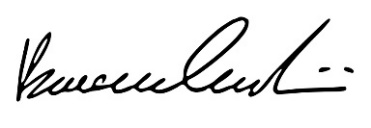 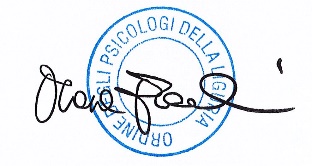 CONSIGLIERICONSIGLIERIPresenteAssenteBARATTA BEATRICEXBATTAGLIAALESSIAXBRAMERIALESSANDRAXCALLEROGIULIANAXCAVALLINIBIANCAMARIAXDE DONNOARMANDOXDURANDFRANCESCOXFEMIACLARETTAXFIASCHIMARA DONATELLAXNOTAFRANCESCAXPITTALUGAMARINAXROMEOGIUSEPPINAXVERDEALFREDOXVITALORENZOXZUNINOANNAX